OPB 3, 19. 3. 2020SKRB ZA ZDRAVJE, PREHRANA- prezračevanje prostora, v katerem se učite, družite ...- higiena (redno umivanje rok s toplo vodo in milom)- uživanje tekočine- raznolika in zdrava prehranaGIBANJE, SPROSTITEV, USMERJENO PREŽIVLJANJE PROSTEGA ČASA Pojdite v naravo. Nadihajte se svežega zraka. Staršem pomagajte pri pripravi kosila. Na travniku, ob vinogradih ali v bližini gozda naberite regrat. Starši naj vam pokažejo, kako se pravilno očisti in pripravi za solato.SAMOSTOJNO UČENJE V priročnikih, poučnih gradivih, na spletu poiščite, katere zdravilne snovi vsebuje regrat. Raziščite, na kakšen način ga lahko uporabljamo v prehrani. 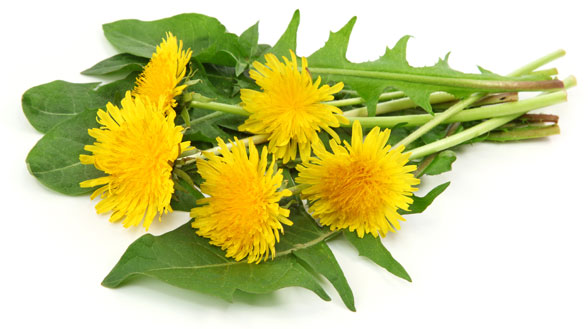 Želim vam  sončen in ustvarjalen dan.Bodite zdravi in ostanite doma. učiteljica Alenka 